К А Р А Р                                                                                   Р Е Ш Е Н И Е №1                                                                                                                   21  февраля 2020 г.ОБ УТВЕРЖДЕНИИ  ПЕРЕЧНЯУЧРЕЖДЕНИЙ, ПОДЛЕЖАЩИХНЕЗАВИСИМОЙ ОЦЕНКЕ КАЧЕСТВА В 2020 ГОДУ      Заслушав и обсудив вопрос об утверждении перечня учреждений, подлежащих независимой оценке качества в 2020 году, Общественный совет  РЕШИЛ:1.Включить в перечень организаций, подлежащих независимой оценке качества услуг в 2020 году учреждения,  предоставляющие услуги в сфере физкультуры, спорта,  молодежной политики и организации, осуществляющие образовательную деятельность на территории Елабужского муниципального района.2. Утвердить перечень организаций, подлежащих независимой оценке качества услуг на 2020 год (приложение № 1). Председатель								К.С. СысоевПриложение № 1к Решению Общественного Совета  № 1 от 21.02.2020г. Переченьучреждений, подлежащих независимой оценке качества в 2020 годуУчреждения школьного образования (22 объекта)Учреждения дошкольного образования (44 объекта):Учреждения дополнительного образования (7 объектов)Учреждения, оказывающие услуги в сфере физкультуры, спорта и  молодежной политики (7 объектов):Председатель								К.С. СысоевТАТАРСТАН  РЕСПУБЛИКАСЫАЛАБУГА МУНИЦИПАЛЬ РАЙОНЫның бәйсез бәя бирү буенчаИҖТИМАГЫЙ  СОВЕТЫ423603, Алабуга шәҺәре, Нефтьчеләр пр., 30тел. 3-11-76, факс.3-82-52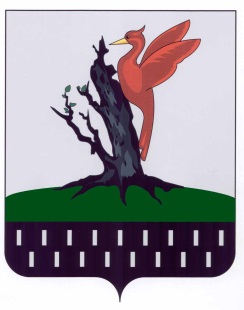 РЕСПУБЛИКА   ТАТАРСТАНОБЩЕСТВЕННЫЙ  СОВЕТЕЛАБУЖСКОГО  МУНИЦИПАЛЬНОГОРАЙОНА ПО НЕЗАВИСИМОЙ ОЦЕНКЕ423603  г.Елабуга, пр.Нефтяников, 30тел. 3-11-76, факс.3-82-52№ п/пНаименование ОУ1МБОУ «Средняя общеобразовательная школа № 1» ЕМР РТ2МБОУ «Средняя общеобразовательная школа № 2» ЕМР РТ3МБОУ «Средняя общеобразовательная школа № 3 имени Героя РФ А.Н.Епанешникова» ЕМР РТфилиал МБОУ «СОШ.№3» - МБОУ «Хлыстовская начальная общеобразовательная школа» ЕМР РТ 4МБОУ «Гимназия № 4» ЕМР РТ5МБОУ «Средняя общеобразовательная школа № 5» ЕМР РТ6МБОУ «Средняя общеобразовательная школа № 6» ЕМР РТ7МБОУ «Средняя общеобразовательная школа № 8» ЕМР РТ8МБОУ «Средняя общеобразовательная школа № 9 с углубленным изучением отдельных предметов» ЕМР РТ9МБОУ «Средняя общеобразовательная школа  № 10» ЕМР РТ10МБОУ «Основная общеобразовательная школа № 11» ЕМР РТ (Тарловка)11МБОУ «Гимназия № 1» ЕМР РТ12МБОУ «Гимназия  № 2» ЕМР РТ13МБОУ «Бехтеревская средняя общеобразовательная школа» ЕМР РТ14МБОУ «Большешурнякская средняя общеобразовательная школа» ЕМР РТ15МБОУ «Костенеевская средняя общеобразовательная школа ЕМР РТ16МБОУ «Лекаревская средняя общеобразовательная школа» ЕМР РТ 17МБОУ  «Мортовская основная общеобразовательная школа» ЕМР РТ18МБОУ «Поспеловская  средняя общеобразовательная школа» ЕМР РТ19МБОУ «Старо - Юрашская средняя общеобразовательная школа» ЕМР РТ20МБОУ «Старокуклюкская основная общеобразовательная школа» ЕМР РТ21МБОУ «Танаевская средняя общеобразовательная школа» ЕМР РТ22МБОУ «Яковлевская средняя общеобразовательная школа» ЕМР РТ № п/пНаименование ОУ1Муниципальное бюджетное дошкольное образовательное учреждение  «Детский сад № 1 «Дюймовочка» ЕМРФилиалы: «Детский сад № 1 «Ромашка» ЕМР; «Детский сад № 10 «Золотой петушок»2МБДОУ «Детский сад № 3 «Теремок»  ЕМР3МБДОУ «Детский сад № 5 «Гномик» ЕМР 4МБДОУ «Детский сад № 6 «Колосок» ЕМР5МБДОУ «Детский сад общеразвивающего вида № 12 «Солнышко» ЕМР6МБДОУ «Детский сад компенсирующего вида № 13 «Снежок» ЕМР 7МБДОУ «Детский сад комбинированного вида № 14 «Звездочка» ЕМР8МБДОУ  «Детский сад комбинированного вида № 16 «Лучик» ЕМР9МБДОУ «Детский сад общеразвивающего вида № 17 «Ромашка»  ЕМР10МБДОУ «Детский сад комбинированного вида № 18 «Ласточка»  ЕМР11МБДОУ «Детский сад общеразвивающего вида № 20 «Сказка» 12МБДОУ «Детский сад общеразвивающего вида № 22 «Гнездышко» ЕМР13МБДОУ «Детский сад комбинированного вида № 24 «Росинка» ЕМР14МБДОУ «Детский сад комбинированного вида № 25 «Родничок» ЕМР15МБДОУ «Детский сад комбинированного вида № 26 «Семицветик» ЕМР16МБДОУ «Детский сад общеразвивающего вида № 27 «Рябинушка» ЕМР17МБДОУ «Детский сад комбинированного вида № 28 «Лесная сказка» ЕМР18МБДОУ «Детский сад общеразвивающего вида № 29 «Золотая рыбка» ЕМР19МБДОУ «Детский сад комбинированного вида № 30 «Улыбка» ЕМР20МБДОУ «Детский сад  общеразвивающего вида № 31 «Жемчужинка» ЕМР21МБДОУ «Детский сад общеразвивающего вида № 32 «Садко» 22МБДОУ «Детский сад общеразвивающего вида № 33 «Аленький цветочек» ЕМР23МБДОУ «Детский сад комбинированного вида № 34 «Радуга» ЕМР 24МБДОУ «Детский сад комбинированного вида № 35 «Лейсан» ЕМР25МБДОУ «Детский сад № 36 комбинированного вида «Искорка» ЕМР26МБДОУ «Детский сад № 37»  ЕМР        (Тарловка)27 МБДОУ «Центр развития ребенка» - детский сад №38 «Золотой ключик» ЕМР 28МБДОУ «Детский сад комбинированного вида №39 «Килэчэк» ЕМР29МБДОУ Д/с№40 "Созвездие" ЕМР30МБДОУ  «Альметьевский детский сад» ЕМР31МБДОУ  «Армалинский детский сад» ЕМР32МБДОУ «Бехтеревский детский сад» ЕМР33МБДОУ «Большееловский детский сад» ЕМР34МБДОУ «Больше-Шурнякский детский сад» ЕМР35МБДОУ  «Гаринский детский сад» ЕМР36МБДОУ  «Дюм-Дюмский детский сад» ЕМР37 МБДОУ «Костенеевский детский сад» ЕМР38МБДОУ «Мортовский детский сад» ЕМР39МБДОУ «Поспеловский детский сад» ЕМР40МБДОУ «Старо-Юрашский детский сад» ЕМР41 МБДОУ  «Старо-Куклюкский детский сад» ЕМР42МБДОУ  «Танаевский детский сад» ЕМР43МБДОУ «Хлыстовский детский сад» ЕМР44МБДОУ «Яковлевский детский сад» ЕМР45МБДОУ «Мурзихинский детский сад» ЕМР№ п/пНаименование ОУ1Муниципальное бюджетное учреждение дополнительного образования «Детский центр внешкольной работы» Елабужского муниципального района2МБУ ДО «Центр детского творчества» ЕМР РТ3МБУ ДО «Центр детского технического творчества» ЕМР4МБУ ДО «Детский эколого-биологический центр» ЕМР РТ5МБУ ДО «Центр эстетического воспитания детей» ЕМР РТ6МБУ ДО  «Детский морской центр» ЕМР РТ7МБУ ДО  «Центр детско-юношеского туризма и экскурсий «Юлдаш» ЕМР№ п/пНаименование учреждения1Муниципальное автономное учреждение «Дирекция спортивных сооружений» 2Муниципальное бюджетное учреждение «Молодежный центр «Барс» Елабужского муниципального района»  3Муниципальное бюджетное учреждение «Центр молодежных (студенческих) формирований по поддержанию правопорядка и общественной безопасности «Форпост» Елабужского Муниципального района»   4 Муниципальное бюджетное учреждение дошкольного образования «Детско-юношеская спортивная школа №1» Елабужского муниципального района РТ»  5 Муниципальное бюджетное учреждение дошкольного образования «Детско-юношеская спортивная школа №2» Елабужского муниципального района РТ»  6 Муниципальное бюджетное учреждение дошкольного образования «Детско-юношеская спортивная школа «Олимп» Елабужского муниципального района РТ»  7 Муниципальное бюджетное учреждение дошкольного образования «Детско-юношеская спортивная школа «Юность» Елабужского муниципального района РТ   